Section 1. Chemical Product and Company InformationProduct Name:Cosmonaut BlueOther means of identification:Not applicableRecommended Use:Teat DipRestrictions on Use:Reserved for industrial and professional use.Supplier Information:London Dairy Supply Limited3700 Old Victoria RoadLondon, ON N6N1R2(519) 644-5150Dilution rate:Ready to UseDate of issue:2/20/2018EMERGENCY HEALTH INFORMATION : 1 (800) 424-9300Outside United States and Canada CALL: +1 (703) 741-5500Section 2. Hazards IdentificationGHS Classification Eye Irritation:Category 2AGHS Label ElementHazard pictograms: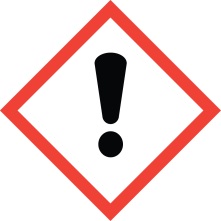 Signal Word:WarningWarningHazard Statements:Causes serious eye irritation.Causes serious eye irritation.Precautionary Statements:Prevention:Wash skin thoroughly after handling. Wear eye protection/ face protection.Wash skin thoroughly after handling. Wear eye protection/ face protection.Response:IF IN EYES: Rinse cautiously with water for several minutes. Remove contact lenses, if present and easy to do. Continue rinsing. If eye irritation persists: Get medical advice/ attention.IF IN EYES: Rinse cautiously with water for several minutes. Remove contact lenses, if present and easy to do. Continue rinsing. If eye irritation persists: Get medical advice/ attention.Disposal:Dispose of contents/ container to an approved waste disposal plant.Dispose of contents/ container to an approved waste disposal plant.Other hazards:None KnownNone KnownSection 3. Composition / Information on IngredientsPure substance/mixture:MixtureChemical NameCAS-No.Concentration (%)Chlorhexidine gluconate18472-51-00.5Other non-hazardous ingredientsSecret<10.0Section 4. First Aid MeasuresIn case of eye contact:Rinse immediately with plenty of water, also under the eyelids, for at least 15 minutes. Remove contact lenses, if present and easy to do. Continue rinsing. Get medical attention immediately.In case of skin contact:Rinse with water. If swallowed:Rinse mouth. Get medical attention if symptoms occur. If inhaled	:Get medical attention if symptoms occur. Protection of first-aiders:If potential for exposure exists refer to Section 8 for specific personal protective equipment.Notes to physician:Treat symptomatically. See toxicological information (Section 11)See toxicological information (Section 11)See toxicological information (Section 11)Section 5. Fire-Fighting MeasuresSuitable extinguishing mediaUse extinguishing measures that are appropriate to local circumstances and the surrounding environment.Unsuitable extinguishing mediaNone knownSpecific hazards during fire fightingNot flammable or combustible. Hazardous combustion productsCarbon oxides, nitrogen oxides (NOx), Sulfur oxides, Oxides of phosphorus Special protective equipment for fire-fightersUse personal protective equipment.Specific extinguishing methodsFire residues and contaminated fire extinguishing water must be disposed of in accordance with local regulations. In the event of fire and/or explosion do not breathe fumes.Section 6. Accidental Release MeasuresPersonal precautions, protective equipment and emergency procedures:Ensure clean-up is conducted by trained personnel only. Refer to protective measures listed in sections 7 and 8.Environmental precautions Do not allow contact with soil, surface or ground water.Methods and materials for containment and cleaning up Stop leak if safe to do so. Contain spillage, and then collect with non-combustible absorbent material, (e.g. sand, earth, diatomaceous earth, vermiculite) and place in container for disposal according to local / national regulations (see section 13). Flush away traces with water. For large spills, dike spilled material or otherwise contain material to ensure runoff does not reach a waterway.Section 7. Handling and StorageAdvice on safe handlingAvoid contact with skin and eyes. Wash hands thoroughly after handling. Conditions for safe storageKeep out of reach of children. Store in suitable labeled containers. Storage temperature-20 °C to 50 °CSection 8. Exposure Controls / Personal ProtectionIngredients with workplace control parametersContains no substances with occupational exposure limit values.Engineering measures:Good general ventilation should be sufficient to control worker exposure to airborne contaminants. Personal protective equipment:No special protective equipment required. Eye protection:Safety glasses with side-shields Hand protection:No special protective equipment required. Skin protectionNo special protective equipment required. Respiratory protection:No personal respiratory protective equipment normally required. Hygiene measures:Handle in accordance with good industrial hygiene and safety practice. Wash face, hands and any exposed skin thoroughly after handling. Section 9. Physical and Chemical PropertiesAppearance:LiquidColor:Light blueOdor:faintpH:5.5 to 6.5, 100%Flash point:Not ApplicableOdor Threshold:No data availableMelting point/freezing point:No data availableInitial boiling point and boiling range:> 100 °CEvaporation Rate:No data availableFlammability (solid, gas):No data availableUpper explosion limit:No data availableLower explosion limit:No data availableVapor pressure:No data availableRelative vapor density:No data availableRelative density:1.01Water solubility:SolubleSolubility in other solvents:No data availablePartition coefficient: n-octanol/water:No data availableAutoignition temperature:No data availableThermal decomposition:No data availableViscosity, kinematic:No data availableExplosive properties:No data availableOxidizing properties:No data availableMolecular weight:No data availableVOC:No data availableSection 10. Stability and ReactivityChemical stability Stable under normal conditions. Possibility of hazardous reactions No dangerous reaction known under conditions of normal use. Conditions to avoid None known. Incompatible materialsBasesSection 11. Toxicological InformationInformation on likely routes of exposure: Inhalation, Eye contact, Skin contact Potential Health EffectsEyes: Causes serious eye irritation. Skin : Health injuries are not known or expected under normal use. Ingestion : Health injuries are not known or expected under normal use. Inhalation: Health injuries are not known or expected under normal use. Chronic Exposure : Health injuries are not known or expected under normal use.Experience with human exposureEye contact: Redness, Pain, Irritation Skin contact : No symptoms known or expected. Ingestion : No symptoms known or expected. Inhalation : No symptoms known or expected. Toxicity: Acute oral toxicity: Acute toxicity estimate : > 5,000 mg/kg Acute inhalation toxicity: No data available Acute dermal toxicity : No data available Skin corrosion/irritation : No data available Serious eye damage/eye irritation: No data available Respiratory or skin sensitization: No data available Carcinogenicity: No data availableReproductive effects: No data available Germ cell mutagenicity: No data available Teratogenicity : No data available STOT-single exposure: No data available STOT-repeated exposure: No data available Aspiration toxicity : No data available Section 12. Ecological InformationEcotoxicityEnvironmental Effects :Toxic to aquatic life.ProductToxicity to fish :No data available Toxicity to daphnia and other aquatic invertebrates :No data available Toxicity to algae :No data availableIngredientsToxicity to fish:No data availableToxicity to daphnia and other aquatic invertebrates:No data availableToxic to algaeNo data availablePersistence and degradability:No data availableBioaccumulative potential:No data availableMobility in soil:No data availableOther adverse effects:No data availableSection 13. Disposal ConsiderationsDisposal methods :Where possible recycling is preferred to disposal or incineration. If recycling is not practicable, dispose of in compliance with local regulations. Dispose of wastes in an approved waste disposal facility. Disposal considerations :Dispose of as unused product. Empty containers should be taken to an approved waste handling site for recycling or disposal. Do not re-use empty containers. Section 14. Transport InformationThe shipper/consignor/sender is responsible to ensure that the packaging, labeling, and markings are in compliance with the selected mode of transport.Land transport (DOT)Not dangerous goodsSea transport (IMDG/IMO)Not dangerous goodsSection 15. Regulatory InformationEPCRA - Emergency Planning and Community Right-to-KnowEPCRA - Emergency Planning and Community Right-to-KnowEPCRA - Emergency Planning and Community Right-to-KnowCERCLA Reportable Quantity:This material does not contain any components with a CERCLA RQ.SARA 304 Extremely Hazardous Substances Reportable QuantitySARA 304 Extremely Hazardous Substances Reportable QuantitySARA 304 Extremely Hazardous Substances Reportable QuantityThis material does not contain any components with a section 304 EHS RQ.This material does not contain any components with a section 304 EHS RQ.This material does not contain any components with a section 304 EHS RQ.SARA 311/312 Hazards:Acute Health HazardSARA 302SARA 302: No chemicals in this material are subject to the reporting requirements of SARA Title III, Section 302. SARA 313SARA 313: This material does not contain any chemical components with known CAS numbers that exceed the threshold (De Minimis) reporting levels established by SARA Title III, Section 313.California Prop 65This product does not contain any chemicals known to the State of California to cause cancer, birth, or any other reproductive defects.The ingredients of this product are reported in the following inventories:The ingredients of this product are reported in the following inventories:The ingredients of this product are reported in the following inventories:United States TSCA Inventory:On TSCA InventoryCanadian Domestic Substances List (DSL):All components of this product are on the Canadian DSLSwitzerland. New notified substances and declared preparations::The mixture contains substances listed on the Swiss Inventory not determinedAustralia Inventory of Chemical Substances (AICS):On the inventory, or in compliance with the inventoryNew Zealand. Inventory of Chemical Substances:On the inventory, or in compliance with the inventoryJapan. ENCS - Existing and New Chemical Substances Inventory:On the inventory, or in compliance with the inventoryJapan. ENCS - Existing and New Chemical Substances Inventory:On the inventory, or in compliance with the inventoryJapan. ISHL - Inventory of Chemical Substances:On the inventory, or in compliance with the inventoryKorea. Korean Existing Chemicals Inventory (KECI):On the inventory, or in compliance with the inventoryPhilippines Inventory of Chemicals and Chemical Substances (PICCS):On the inventory, or in compliance with the inventoryChina. Inventory of Existing Chemical Substances in China (IECSC):On the inventory, or in compliance with the inventorySection 16. Other InformationSection 16. Other InformationSection 16. Other InformationSection 16. Other InformationIssuing date:2/20/2018Version:1.0Prepared by:RJDREVISED INFORMATION: Significant changes to regulatory or health information for this revision is indicated by a bar in the left-hand margin of the SDS.The information provided in this Material Safety Data Sheet is correct to the best of our knowledge, information and belief at the date of its publication. The information given is designed only as a guidance for safe handling, use, processing, storage, transportation, disposal and release and is not to be considered a warranty or quality specification. The information relates only to the specific material designated and may not be valid for such material used in combination with any other materials or in any process, unless specified in the text.